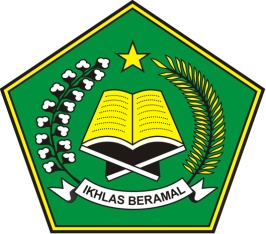 AREA VIPENINGKATAN KUALITAS PELAYANAN PUBLIKBUDAYA PELAYANAN PRIMAInovasi PelayananKANWIL KEMENTERIAN AGAMA PROVINSI JAWA TENGAH

Inovasi PelayananPelayanan pada Kanwil Kementerian Agama Provinsi Jawa Tengah telah melakukan banyak inovasi untuk memudahkan masyarakat mendapat pelayanan dengan lebih cepat dan lebih mudah.Inovasi Pelayanan yang dimiliki Kanwil Kementerian Agama Provinsi Jawa Tengah antara lain :Aplikasi Eksternal Kementerian Agama, yang ada di Kanwil Kemenag Jateng:Nama: Aplikasi PTSPKegunaan: Untuk menggantikan pelayanan manual ke dalam pelayanan digital yang terintegrasi secara sistematis dan terstruktur sehingga lebih cepat, karena memangkas proses dan lebih mudah.Pengguna Layanan dapat mengakses layanan secara online sehingga masyarakat bisa mengajukan permohonan kapan saja dan dimana saja.Cara mengajukan permohonan secara online :Buka web Jateng.kemenag.go.idKlik tombol menu di kanan atasKlik menu aplikasiPilih layanan yang diinginkan yang siap kami layaniUpload syarat yang diperlukanMasukkan nama lengkap dan nomor whatsaapMasukkan kode OTP yang dimasukkan melalui WhatsaapSelesai pengguna layanan mendapat nomor resi, dan silahkan mengirim berkas fisik sesuai alamat pada web.Masyarakat juga dapat mengawal proses pengajuan secara online dan realtime melalui website trackptsp.online. Caranya :Buka Web trackptsp.onlineMasukkan nomor resi yang didapatkanAkan muncul proses yang telah dikerjakanBack Office akan mendapatkan notofikasi melalui whatsaap, dan muncul pengajuan yang harus segera diproses secara realtime. Setiap langkah yang dilakukan oleh Back Office  akan dapat dipantau oleh masyarakat melalui webtracking, sehingga memudahkan masyarakat untuk mengunduh/ mencetak hasil output kapan saja dan darimana saja tanpa perlu datang dan mengambil ke kantor.Menu didalamnya: Semua jenis pelayanan di PTSPAlamat: https://jateng.kemenag.go.id/ (didalam menu Aplikasi)Nama: Tata Persuratan ElektronikDeskripsi: Digitalisasi tata persuratan, dengan system digitalisasi ini maka surat masuk akan langsung diterima dan dibaca oleh pejabat yang berwenang untuk segera didisposisi dan diteruskan secara elektronik pula ke unit kerja terkait dan dilaksanakan/ ditindklanjuti segera oleh ASN pelaksana. Demikian pula surat keluar yang ditulis oleh pelaksana akan dibaca langsung dan dikoreksi atau diteruskan ke pejabat diatasnya dan jika disetujui dapat dibaca dan ditandatangani langsung oleh Kakanwil/Kabag TU.Alamat: https://kanwiljateng.app/auth/login